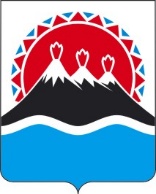 АГЕНТСТВО ПО ЗАНЯТОСТИ НАСЕЛЕНИЯ И МИГРАЦИОННОЙ ПОЛИТИКЕ КАМЧАТСКОГО КРАЯПРИКАЗ  № _______ г. Петропавловск-Камчатский                                                  __________ 2017 годаВ целях уточнения отдельных положений приказа Агентства по занятости населения и миграционной политике Камчатского края от 16.10.2015 № 194 «Об утверждении Порядка конкурсного отбора претендента для последующего определения уполномоченной организации, участвующей в осуществлении полномочий по предоставлению государственной услуги по оформлению и выдаче иностранным гражданам патентов на территории Камчатского края, в том числе осуществлении приема заявлений и документов, необходимых для выдачи или переоформления патента, а также оказании содействия в проведении обязательной государственной дактилоскопической регистрации иностранных граждан, обращающихся за получением патента, и их фотографировании»,ПРИКАЗЫВАЮ:1. Внести изменение в приложение № 2 к приказу Агентства по занятости населения и миграционной политике Камчатского края от 16.10.2015 № 194 «Об утверждении Порядка конкурсного отбора претендента для последующего определения уполномоченной организации, участвующей в осуществлении полномочий по предоставлению государственной услуги по оформлению и выдаче иностранным гражданам патентов на территории Камчатского края, в том числе осуществлении приема заявлений и документов, необходимых для выдачи или переоформления патента, а также оказании содействия в проведении обязательной государственной дактилоскопической регистрации иностранных граждан, обращающихся за получением патента, и их фотографировании», изложив его в редакции согласно приложению.2. Настоящий приказ вступает в силу через 10 дней после дня его официального опубликования.И.о. руководителя							      В.М. КормильцевСОГЛАСОВАНО:«______» августа 2017 годаИсполнитель: Консультант отдела по миграционной политикеТатьяна Юрьевна Вилкова(415 2) 41-28-45Состав Комиссии по конкурсному отбору претендента для последующего определения уполномоченной организации, участвующей в осуществлении полномочий по предоставлению государственной услуги по оформлению и выдаче иностранным гражданам патентов на территории Камчатского края, в том числе осуществлении приема заявлений и документов, необходимых для выдачи или 
переоформления патента, а также оказании содействия в проведении 
обязательной государственной дактилоскопической регистрации 
иностранных граждан, обращающихся за получением патента, 
и их фотографированииО внесении изменений в приложение № 2 к приказу Агентства по занятости населения и миграционной политике Камчатского края от 16.10.2015 № 194 «Об утверждении Порядка конкурсного отбора претендента для последующего определения уполномоченной организации, участвующей в осуществлении полномочий по предоставлению государственной услуги по оформлению и выдаче иностранным гражданам патентов на территории Камчатского края, в том числе осуществлении приема заявлений и документов, необходимых для выдачи или переоформления патента, а также оказании содействия в проведении обязательной государственной дактилоскопической регистрации иностранных граждан, обращающихся за получением патента, и их фотографировании»Начальник отдела по 
миграционной политике ___________________И.Ю. СмолькинаНачальник отдела контрольно-правового регулирования и административного управления ___________________Н.В. КочетковаПриложение к приказу Агентства по занятости населения и миграционной политике Камчатского края от _______ 2017 № _______Карпенко Валерий Николаевич- заместитель Председателя Правительства Камчатского края, председатель комиссии;Потапов Александр Владимирович- заместитель начальника полиции 
(по ООП) УМВД России по Камчатскому краю, заместитель председателя комиссии (по согласованию);Кормильцев Валерий Михайлович- заместитель руководителя Агентства по занятости населения и миграционной политике Камчатского края, секретарь комиссии;Члены комиссии:Векшина Татьяна Борисовна- начальник отдела правового обеспечения Главного правового управления Губернатора и Правительства Камчатского края;Ниценко Наталья Борисовна- руководитель Агентства по занятости населения и миграционной политике Камчатского края;СаврайДмитрий Викторовичначальник контрольно-аналитического отдела Главного контрольного управления Губернатора и Правительства Камчатского края;Удодов Александр Петрович- начальник Управления по вопросам миграции УМВД России по Камчатскому краю (по согласованию).